ОТЧЕТо депутатской деятельности (с января 2016 г. по январь 2017 г.) депутата Совета народных депутатов КГО Гребенщиковой Э.А.Работа с обращениями гражданОбщественно-политическая деятельность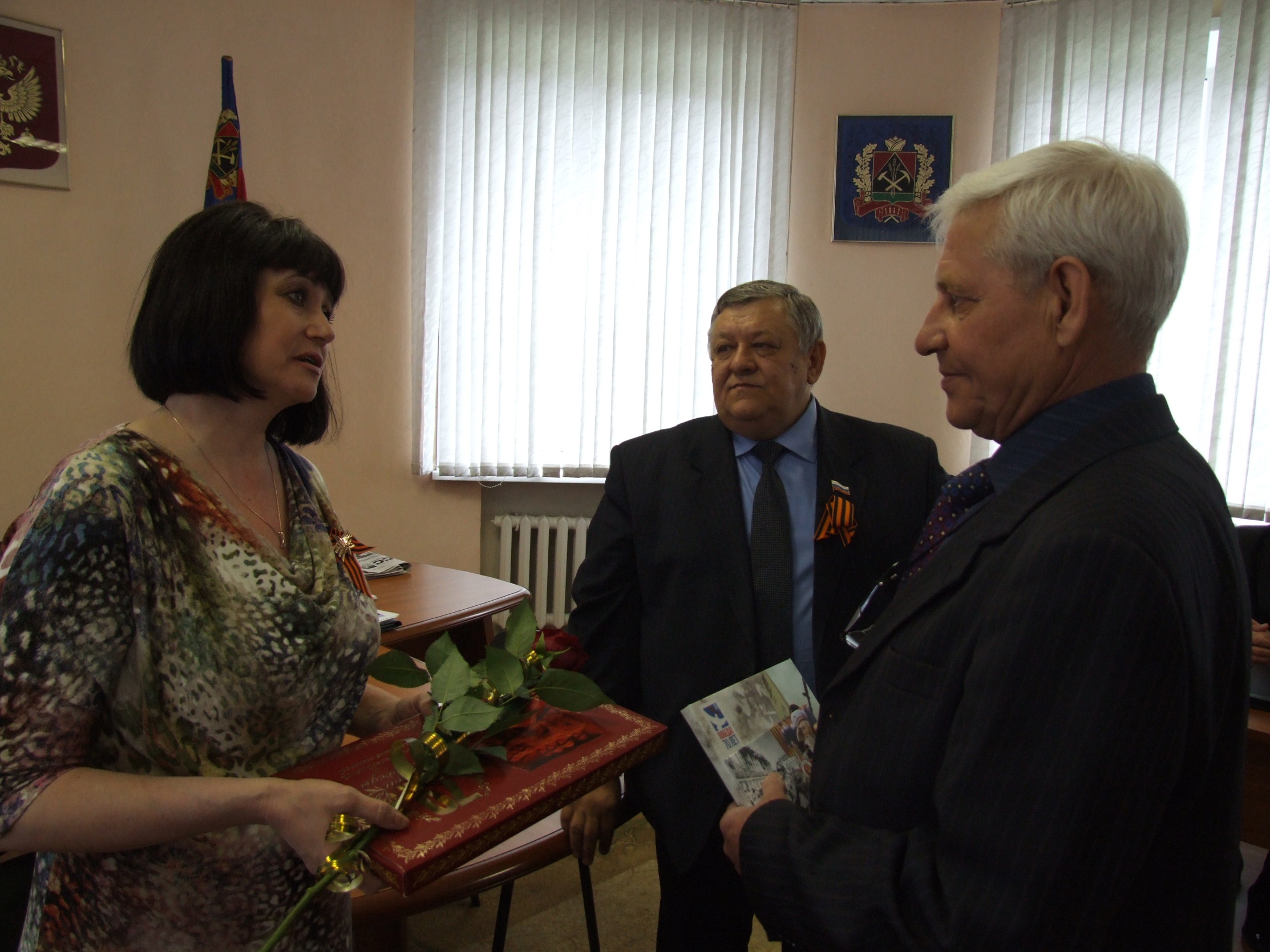 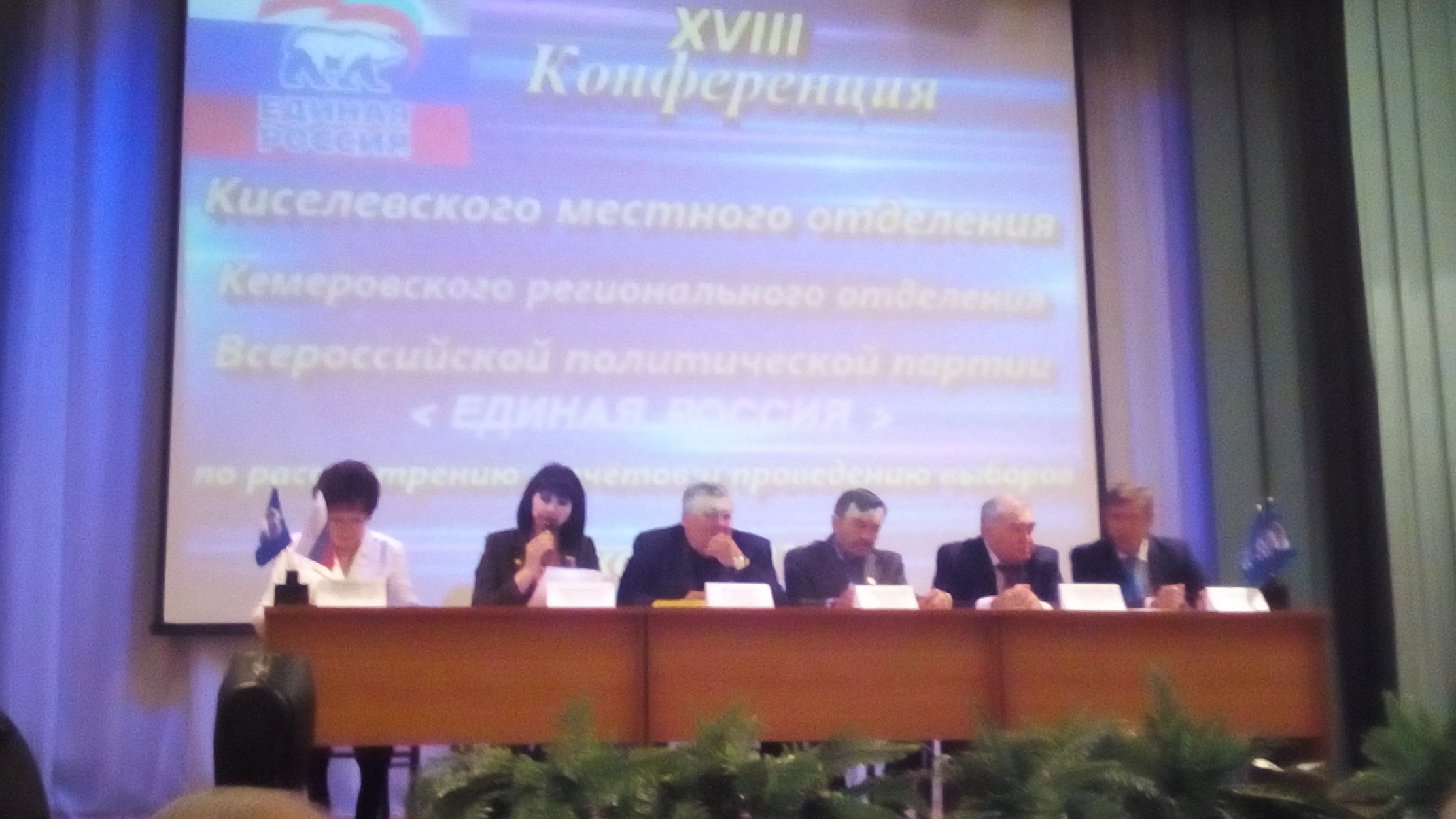 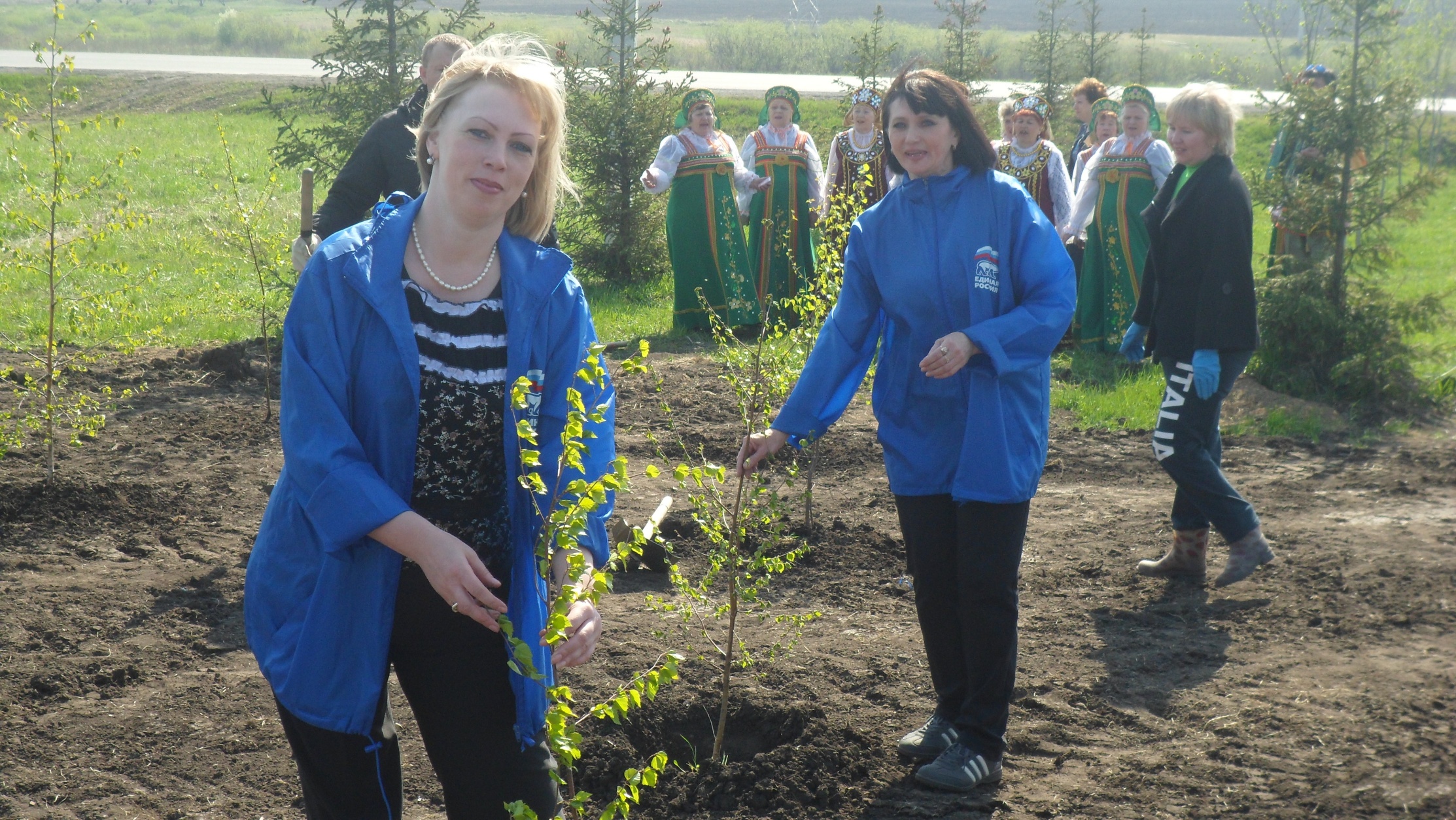 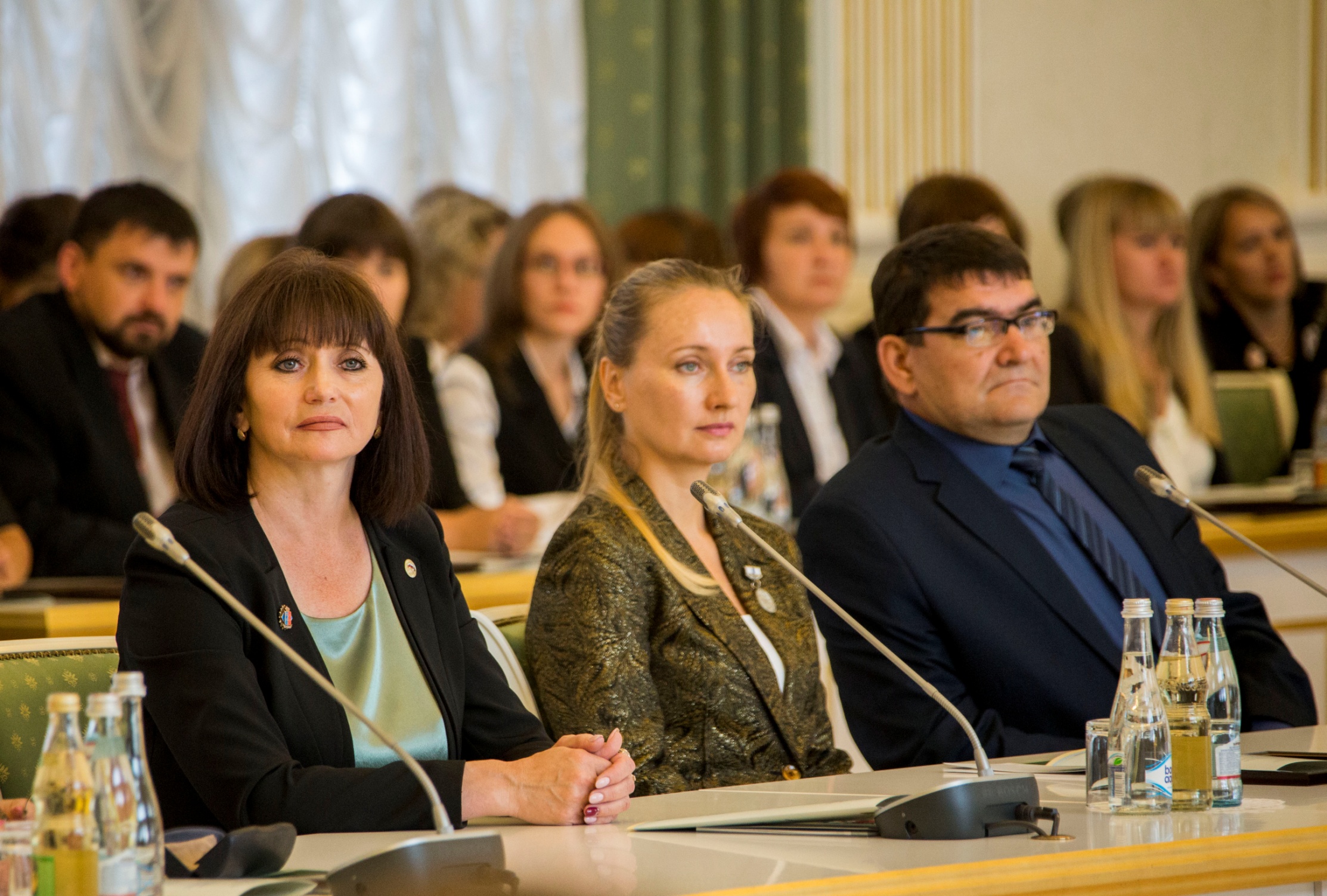 Кол-во обратившихсяСфера вопросаСфера вопросаСфера вопросаСфера вопросаСфера вопросаСфера вопросаСфера вопросаСфера вопросаУдовлетвореноРазъясненоПеренесены сроки удовлетворения(дата)Кол-во обратившихсяЖКХБлагоустройствоСтроиТельство/снос домов Работа правоохранительных органовЗдравоохранениеОбразованиеМатериальная помощьСнос домов/ получение жильяУдовлетвореноРазъясненоПеренесены сроки удовлетворения(дата)201621120№п\пУчастие в мероприятиях (кол-во)Встречи с населением (кол-во встреч/кол-во человек/обсуждаемые вопросы)Помощь городу, людям из собственных средств (вид помощи/сумма)Организация социально-значимых мероприятий (наименование)прочее1162/56/вопросы правопорядка; вопросы ЖКХ Материальная помощь в проведении историко-просветительский конкурс «Служение отечеству: события и имена», выплата премий лучшим ученикам школы; акция «Помоги собраться в школу»; 7 000рубАкция «Весенняя неделя добра»2Всероссийский урок парламентаризма3Посадка деревьев4Проведение субботников по очистке территории города5Митинги Памяти.6День защиты детей7Проект «Историческая память»8Историко-просветительский конкурс «Служение отечеству: события и имена»9Проект «Модернизация образования» (Подведение итогов, выплата премий лучшим ученикам, на родительских собраниях в конце учебного года) 10Рейды «Народного  контроля» по качеству на продукты первой необходимости (хлеб, молоко, яйца, сахар)11Рейды  «Народного контроля» по мониторингу качества и цены на алкогольную продукцию в торговых сетях нашей территории.12Продуктовые ярмарки (помощь людям преклонного возраста волонтерами МГЕР)13Проект «Детский спорт»«Развитие детского спорта в Кузбассе»14Молодежная акция «Весеннее настроение»15Общероссийская акция «Георгиевская лента»16Поздравление с Днем матери ветеранов войны и труда